                     PROPOSIÇÕES 09 – Presidente João Pedro Pazuch                     INDICAÇÃO – 012/2021    Indico ao Excelentíssimo Senhor Prefeito Municipal em conjunto com o setor de Engenharia e Projetos que envie  memorial descritivo das lâmpadas a serem instaladas junto ao trecho da Rua José Armindo Beppler, que não possui rede de baixa tensão                                                    MENSAGEM JUSTIFICATIVA:                                                                                      Senhores Vereadores:O presente pedido vem em virtude da necessidade da instalação da rede de baixa tensão, que hoje não existe no local, dificultando a instalação de pontos de energia em alguns trechos da Rua José Armindo Beppler e também para instalação de postes de iluminação. A nova rede trará também economia para os novos moradores, pois em algumas situações no local é necessário a instalação de transformador. Através do memorial descritivo das lâmpadas a RGE poderá apresentar um projeto de rede constando os valores que o município devera investir.                                                               Atenciosamente,                                          Bom Retiro do Sul, 23 de março de 2021.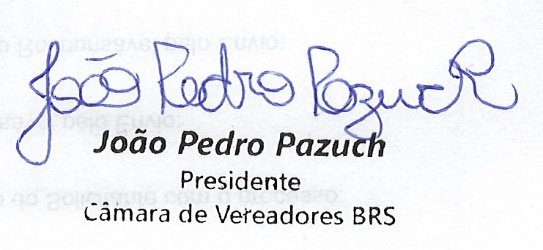 